T.C.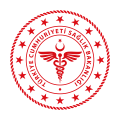 ANKARA VALİLİĞİİL SAĞLIK MÜDÜRLÜĞÜKarar Tarihi	: 11.11.2020Karar Sayısı	: 2020/81İL UMUMİ HIFZISSIHHA KURUL KARARI   Ankara İl Umumi Hıfzıssıhha Kurulu 11.11.2020 tarihinde 1593 sayılı Umumi     Hıfzıssıhha Kanununun 23. 27. ve 72. maddelerine göre, Ankara Valisi Vasip ŞAHİN başkanlığında olağanüstü toplanarak gündemindeki konuları görüşüp aşağıdaki kararları almıştır.Koronavirüs salgınının toplum sağlığı ve kamu düzeni açısından oluşturduğu riski yönetme, sosyal izolasyonu temin, fiziki mesafeyi koruma ve hastalığın yayılım hızını kontrol altında tutma amacıyla Sağlık Bakanlığı ve Koronavirüs Bilim Kurulunun önerileri, Sayın Cumhurbaşkanımızın talimatları doğrultusunda birçok tedbir kararı alınarak uygulamaya geçirilmiştir.2020 yılı içerisinde tüm Dünya’yı etkisi altına alan Koronavirüs (Covid19) salgınının yayılımında son dönemlerde tüm ülkelerde artış yaşandığı görülmektedir. Özellikle Avrupa kıtasında bulunan ülkelerde salgının seyrinde çok ciddi yükseliş olduğu ve salgınla mücadele kapsamında birçok yeni tedbir kararları alınarak uygulamaya geçildiği izlenmektedir. 	Ülkemizde de içerisinde bulunduğumuz kontrollü sosyal hayat döneminin temel prensipleri olan temizlik, maske ve mesafe kurallarının yanı sıra salgının seyri ve olası riskler göz önünde bulundurularak hayatın her alanına yönelik uyulması gereken kurallar ve önlemler belirlenmektedir.Bu kapsamda; İl Umumi Hıfzıssıhha Kurulu’nun 08.09.2020 tarih ve 2020/71 sayılı Kararı ile İlimiz genelinde (meskenler hariç olmak üzere) tüm alanlarda (kamuya açık alanlar, cadde, sokak, park, bahçe, piknik alanı, sahiller, toplu ulaşım araçları, işyerleri, fabrikalar vb.) vatandaşlarımıza istisnasız maske takma zorunluluğu getirilmişti. Ancak özellikle vatandaşlarımızın kalabalık şekilde bulunduğu/bulunabileceği cadde, sokak, park ve bahçeler gibi yerlerde sigara içtiğinden bahisle/bahanesiyle bazı kişilerin maskelerini çıkardıkları ya da aşağıya indirdikleri dolayısıyla maskelerini doğru şekilde kullanmadıkları görülmektedir.	Solunum yoluyla kolayca bulaşabilen Koronavirüs salgınının yayılımının önlenmesi için maske kullanımında sürekliliğin sağlanması son derece önem taşımaktadır. 	Bu çerçevede, İçişleri Bakanlığı’nın 11/11/2020 tarih ve 18579 sayılı genelgesi doğrultusunda;Covid 19 salgınına karşı maskenin doğru ve sürekli şekilde kullanımını temin amacıyla vatandaşlarımızın yoğun olarak bulunduğu/bulanabileceği cadde ve sokaklar (özellikle trafiğe kapalı olanlar), ihtiyaç duyulan meydanlar ve toplu taşıma araç durakları gibi alanlarda/bölgelerde sigara, tütün ve tütün mamullerinin tüketilmesinin yasaklanmasına,İlçelerimizin sosyal, ekonomik. durumları ile  Nüfus yoğunluğu göz önünde tutularak  salgınının toplum sağlığı ve kamu düzeni açısından oluşturduğu risk durumları da dikkate alınarak, Kaymakamlıklarca vatandaşlarımızın yoğun olarak bulunduğu/bulanabileceği cadde ve sokaklar (özellikle trafiğe kapalı olanlar), ihtiyaç duyulan meydanlar ve toplu taşıma araç durakları gibi alanlarda/bölgelerde, sigara, tütün ve tütün mamullerinin tüketilmesi yasağı uygulanacak yerlerin  İlçe Umumi Hıfzıssıhha Kurulları tarafından tespit ve karar altına  ivedilikle alınmasına, Kaymakamlarımız ve ilgili Kurumlarımızca konu hakkında gerekli hassasiyetin gösterilerek uygulamanın yukarıda belirtilen çerçevede eksiksiz bir şekilde yerine getirilmesinin sağlanmasına, tedbirlere uymayanlarla ilgili Umumi Hıfzıssıhha Kanununun 282’nci maddesi gereğince idari para cezası verilmesine, aykırılığın durumuna göre Kanunun ilgili maddeleri gereğince işlem yapılmasına, konusu suç teşkil eden davranışlara ilişkin Türk Ceza Kanununun 195’inci maddesi kapsamında gerekli adli işlemlerin başlatılmasına,Oy birliği ile karar verildi.